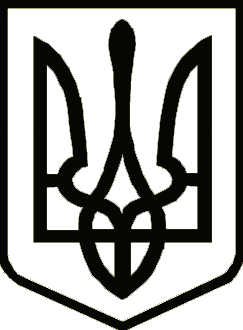 УкраїнаНОСІВСЬКА  МІСЬКА РАДА
Носівського району ЧЕРНІГІВСЬКОЇ  ОБЛАСТІВИКОНАВЧИЙ КОМІТЕТ                                                                                                     Проект                                                     Р І Ш Е Н Н Я 	                                                                                                         31 січня  2019 року                   м. Носівка                                              №______                                                     Про внесення змін до складукоординаційної радислужби у справах дітейНосівської міської радиВідповідно до статті 34 Закону України «Про місцеве самоврядування в Україні»,  Закону України  «Про органи і служби у справах дітей та установи для дітей», Постанови КМУ №866 від 24.09.2008 року «Питання діяльності органів опіки та піклування, пов’язаної із захистом прав дитини», в зв’язку з кадровими змінами, виконавчий комітет міської ради вирішив:1. Внести зміни до складу координаційної ради Носівської міської ради (додаток 1), а саме: - вивести із складу координаційної ради: Гузь Ольгу Віталіївну –  головного спеціаліста відділу освіти, сім’ї, молоді та спорту, та Вову Ірину Григорівну – начальника Носівського відділення поліції НВП ГУНП в Чернігівській області;- включити до складу вищезазначеної комісії: Тонконог Наталію  Василівну – начальника відділу освіти, сім’ї, молоді та спорту міської ради, та Помазан Юлію Сергіївну – старшого інспектора ювенальної превенції Носівського відділення поліції НВП ГУНП в Чернігівській області.    2. Контроль за виконанням даного рішення покласти на заступника міського голови з питань гуманітарної сфери Л. Міщенко та начальника служби у справах дітей І. Пустовгар.   Міський голова                                                                                  В.ІГНАТЧЕНКО                   Додаток                   до рішення виконкому                   від 31.01.2019р. №___                         Склад координаційної ради служби у справах                                    дітей  Носівської міської радиГолова кординаційної ради:Міщенко Л.В.    – заступник міського  голови з питань гуманітарної сфериЗаступник голови:Пустовгар І.І.     – начальник служби у справах дітей міської радиСекретар координаційної ради:Павелко О. М.    – головний спеціаліст служби у справах дітей міської радиЧлени комісії:Гордін О.В.  –         головний лікар КНЗ «Носівського районного                                   центру первинно-медико-санітарної допомоги» (за згодою)                          Помазан Ю.С.     –   старший інспектор ювенальної превенції  Носівського                                   відділення поліції НВП  в Чернігівській області (за згодою)Тонконог Н. В.     –  начальник відділу освіти, сім’ї, молоді та спорту Носівської                               міської  ради  Яма С. С.            – начальник відділу правового забезпечення та кадрової                               роботи  виконавчого апарату міської радиКононенко Т. В.  –  директор  центру соціальних служб для  сім’ї, дітей та                               молоді Носівської міської радиОксимець М. В.  –  начальник відділу соціального захисту населення Носівської                              міської радиТретяк С.М.       –  директор Будинку дитячої та юнацької творчості  Гавриш К.М.      –  головний редактор районної газети «Носівські вісті» Таранчук К.М.    –   лікар-нарколог КЛПЗ «Носівської ЦРЛ ім.Ф.Я.Примака»